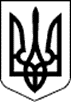 УКРАЇНАЖИТОМИРСЬКА ОБЛАСТЬНОВОГРАД-ВОЛИНСЬКА МІСЬКА РАДАМІСЬКИЙ ГОЛОВА   РОЗПОРЯДЖЕННЯвід   10.06.2022 №151(о)Про організацію розміщення в міській територіальній громаді внутрішньо переміщених осібКеруючись підпунктами 19, 20 частини четвертої статті 42 Закону України «Про місцеве самоврядування в Україні», законами України «Про правовий режим воєнного стану», «Про забезпечення прав і свобод внутрішньо переміщених осіб», Указу Президента України від 24.02.2022 року  №68/2022 «Про утворення військових адміністрацій», на виконання розпорядження начальника районної військової адміністрації від 08.06.2022 №79 «Про створення районного координаційного штабу щодо роботи 
з внутрішньо переміщеними особами на території району», враховуючи розпорядження міського голови від 17.03.2022 №66(о) «Про Гуманітарний координаційний центр Новоград-Волинської міської територіальної громади на період воєнного стану» зі змінами від 04.04.2022 №79(о), з метою сприяння громадянам у подоланні складних життєвих обставин у зв`язку 
зі збройною агресією російської федерації проти України, забезпечення оперативного розміщення та забезпечення найнеобхіднішим внутрішньо переміщених осіб, які мають прибути до Новоград-Волинської міської територіальної громади:1.Призначити голову координаційного центру, заступника міського голови Борис Н.П., відповідальною за організацію розміщення (розселення) внутрішньо переміщених осіб та комунікацію з Новоград-Волинською районною військовою адміністрацією щодо створення резерву житла та організацію розселення внутрішньо переміщених осіб.2. Начальнику відділу економічного планування та підприємницької діяльності міської ради Володіній А.В.:2.1. Забезпечити наявність транспортних засобів для перевезення внутрішньо переміщених осіб під час евакуаційних коридорів (з моменту їх прибуття у місто до розміщення таких осіб на території громади).2.2. Організувати гарячі напої та питну воду під час прибуття внутрішньо переміщених осіб (автостанція, залізнична станція або інші місця збору внутрішньо переміщених осіб).2.3. Сприяти в закупівлі постільної білизни для облаштування місць проживання внутрішньо переміщених осіб.3. Начальнику відділу цивільного захисту міської ради Хромушину А.А., головному спеціалісту відділу економічного планування та підприємницької діяльності міської ради Тімофєєвій О.В. під час функціонування евакуаційних коридорів забезпечити зустріч та перевезення внутрішньо переміщених осіб з місць їх прибуття (автостанція, залізнична станція 
або інші місця збору внутрішньо переміщених осіб).4. Начальнику відділу охорони здоров`я та медичного забезпечення міської ради Боришкевич А.П., начальнику відділу цивільного захисту міської ради Хромушину А.А. забезпечити співпрацю з медичними службами та правоохоронними органами на випадок необхідності супроводу внутрішньо переміщених осіб під час евакуації та розселення, надання їм медичних або інших послуг у разі необхідності.5. Начальнику управління освіти і науки міської ради Ващук Т.В. забезпечити:5.1. Приведення у готовність закладів освіти для прийому 
та розселення евакуйованих внутрішньо переміщених осіб.5.2. Створення робочої групи або визначити відповідальних осіб для   забезпечення зустрічі, координації внутрішньо переміщених осіб з місць   їх прибуття до закладів освіти.5.3. Розселення внутрішньо переміщених осіб у закладах освіти. 5.4. Надання гарячого харчування, гуманітарної та іншої допомоги внутрішньо переміщеним особам.5.5. Надання побутової техніки внутрішньо переміщеним особам для прання білизни, речей, тощо.5.6. Оплату фактично спожитих енергоносіїв (електроенергія та водопостачання) за рахунок бюджетних асигнувань, згідно чинного законодавства.5.7. Надання психолого-педагогічної допомоги дітям та дорослим з числа внутрішньо переміщених осіб.6. Керівнику підрозділу гуманітарної допомоги Гуманітарного координаційного центру Новоград-Волинської міської територіальної громади на період воєнного стану Балаушко Т.М.:6.1. Забезпечити безперебійну роботу пунктів видачі гуманітарної допомоги для внутрішньо переміщених осіб.6.2. Сприяти в забезпеченні закладів освіти гуманітарною допомогою  у вигляді постільної білизни, подушок, матраців, ковдр, рушників, засобів гігієни тощо.7. Директору міського центру соціальних служб Котовій О.М.:7.1. Вивчити потреби шляхом анкетування або іншого виду опитування, організувати соціальний супровід та надання соціальних послуг внутрішньо переміщеним особам.7.2. Сприяти в наданні гуманітарної та інших видів допомоги.7.3. Забезпечити інформаційну роботу та комунікацію внутрішньо переміщених осіб з необхідними установами, підприємствами, організаціями тощо.8. Начальнику служби у справах дітей міської ради Лойко Н.О. забезпечити захист прав дітей згідно чинного законодавства.9. Начальнику управління соціального захисту населення міської ради Хрущ Л.В.:9.1. Сприяти в забезпеченні гуманітарною допомогою внутрішньо переміщених осіб.9.2. Організувати реєстрацію внутрішньо переміщених осіб.10. Начальнику управління культури і туризму міської ради 
Широкопоясу О.Ю.:10.1. Забезпечити озвучення під час прибуття (автостанція, залізнична станція або інші місця збору внутрішньо переміщених осіб).10.2. Організувати волонтерів для допомоги під час прибуття та розміщення внутрішньо переміщених осіб (автостанція, залізнична станція або інші місця збору внутрішньо переміщених осіб).11. Начальнику управління житлово-комунального господарства 
та екології міської ради Годуну О.В.:11.1. Забезпечити організацію проведення гігієнічних процедур (миття) внутрішньо переміщених осіб.11.2. Сприяти в своєчасній  організації вивезення сміття з територій закладів, де проживають внутрішньо переміщені особи. 12. Керуючому справами виконавчого комітету міської ради Долі О.П. забезпечити паливно-мастильними матеріалами транспортні засоби для перевезення внутрішньо переміщених осіб.13. Контроль за виконанням розпорядження покласти на заступника міського голови Борис Н.П.Міський голова                                                                Микола БОРОВЕЦЬ